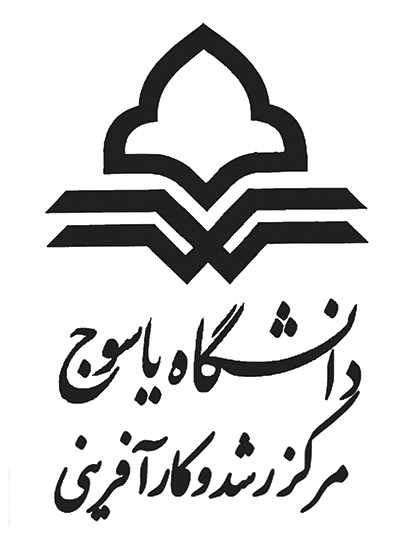 فرم ثبت نام ایده پردازاننام و نام خانوادگیشرکت در مسابقه به صورت        تیمی               فردیایمیلشماره تلفنعنوان طرحخلاصه طرحطرح شما در چه مرحله ای است؟        ایده/طراحی             محصول